Laboratorní práce z chemie na SŠLCH v Olomouci 4. 4. 2017Práce 8. třídy na téma: Vážení, odměřování kapalin, příprava roztoků, filtrace, měření teploty a hustoty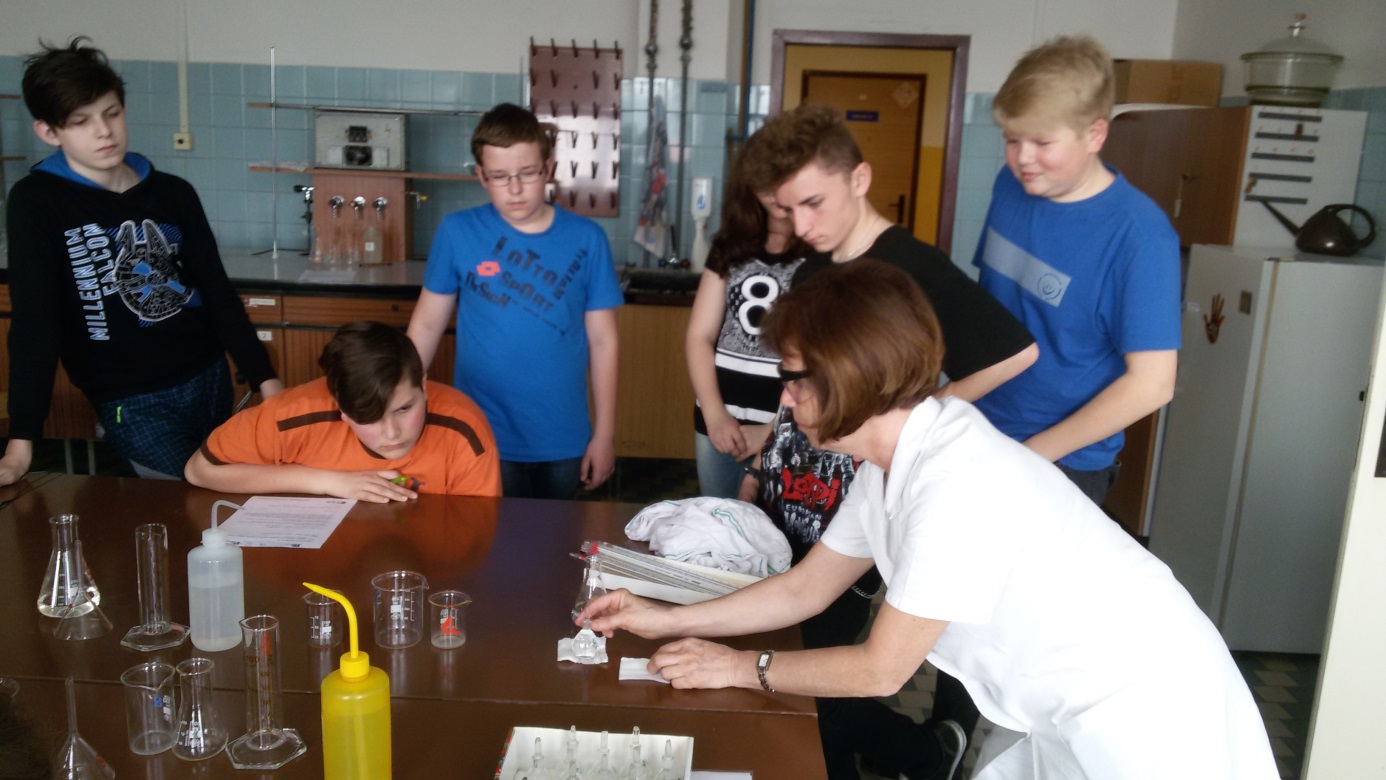 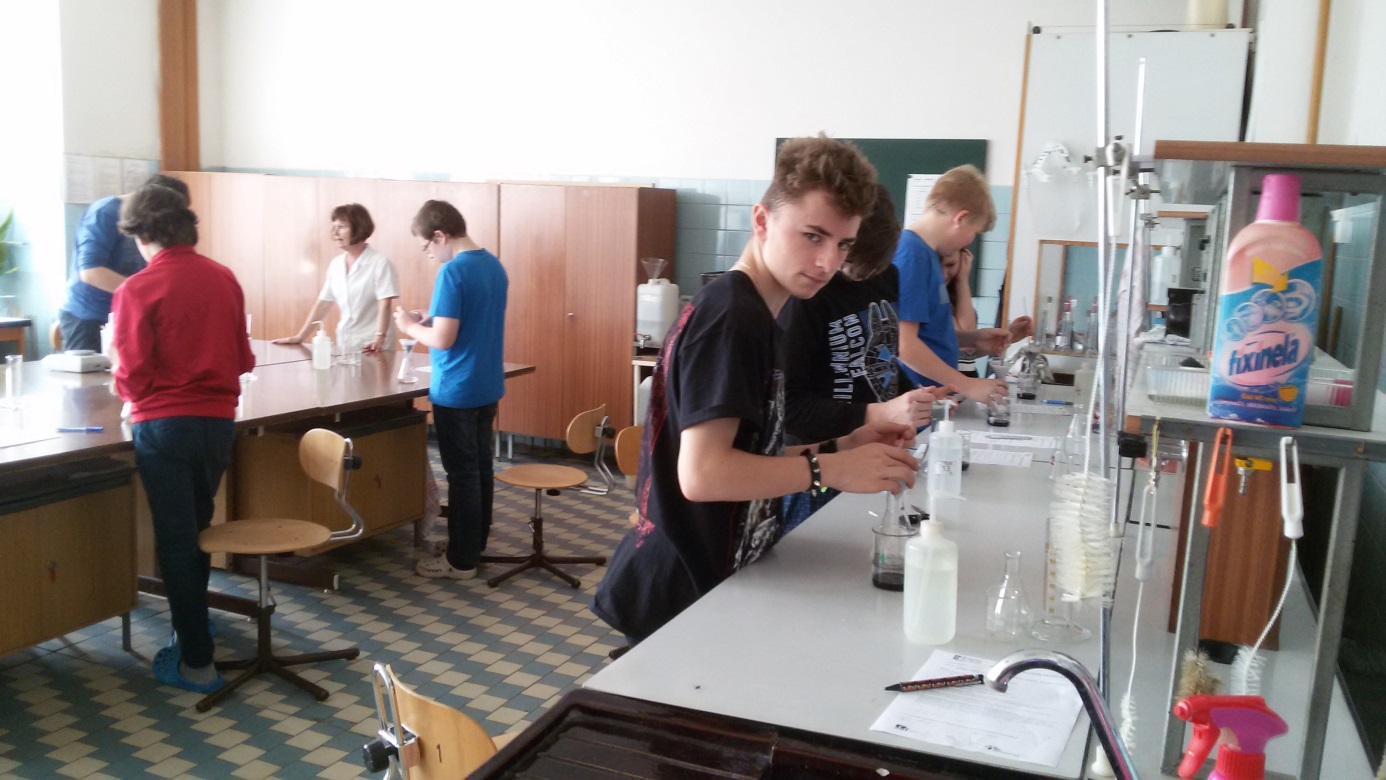 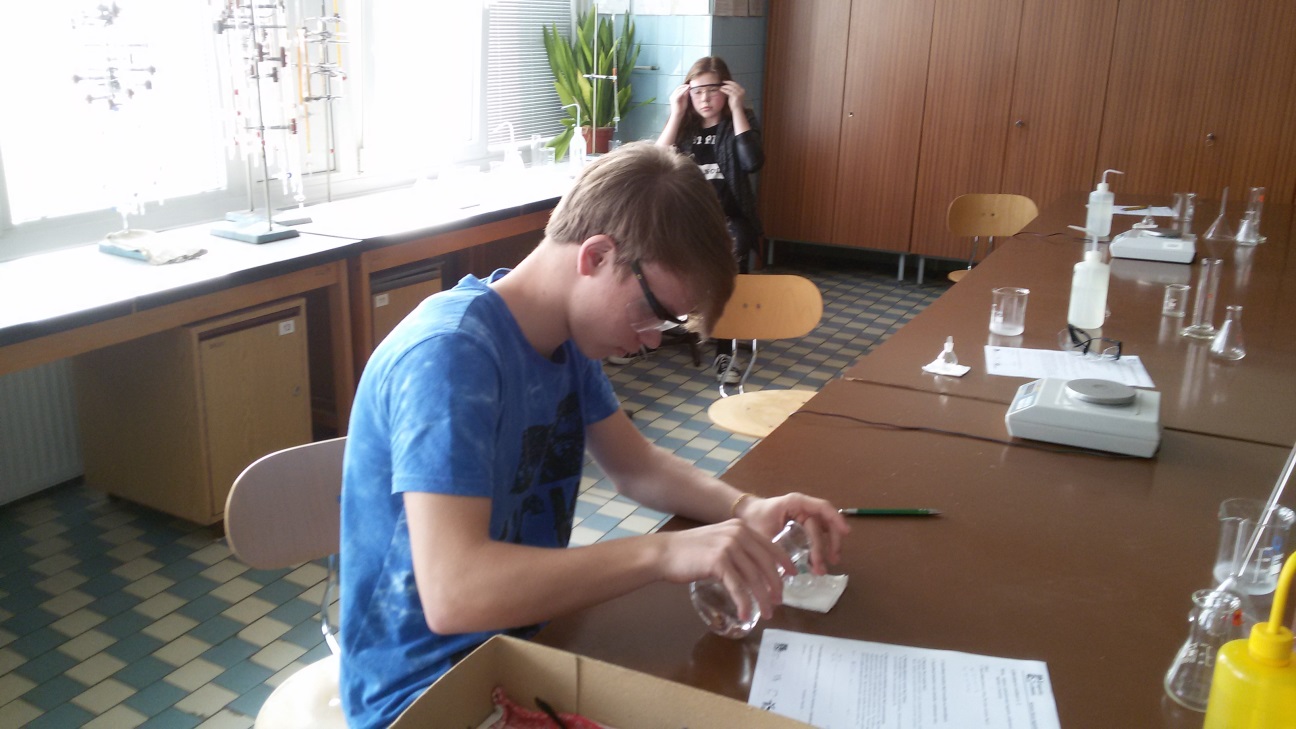 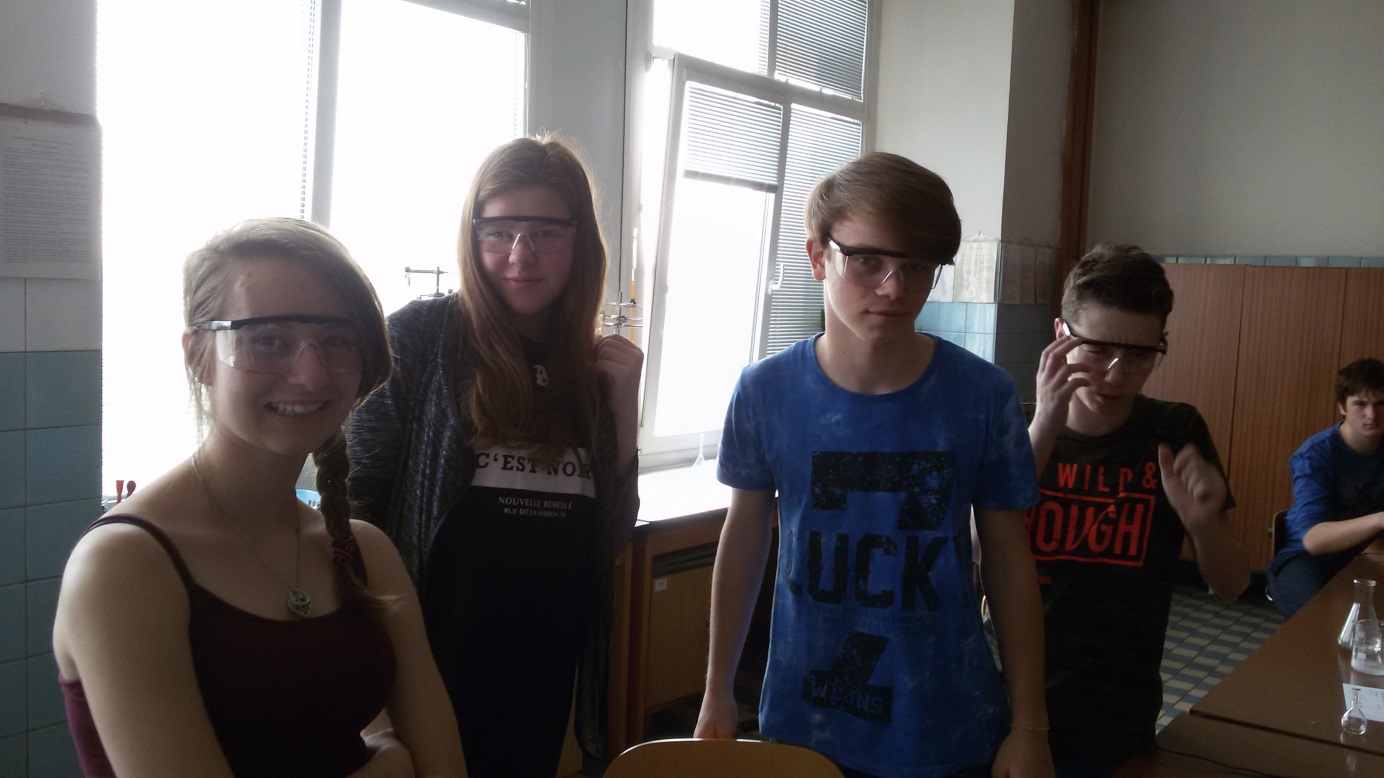 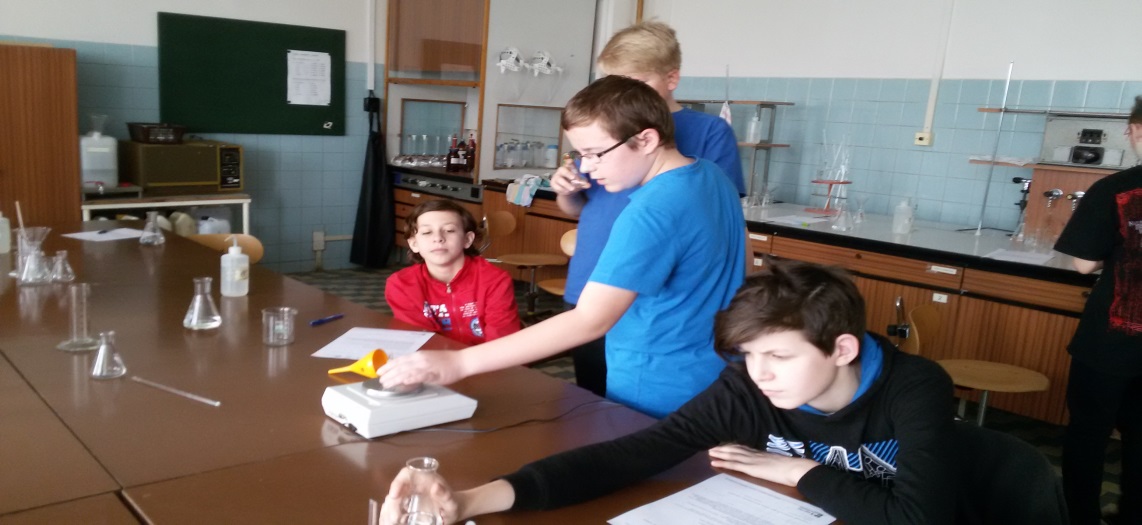 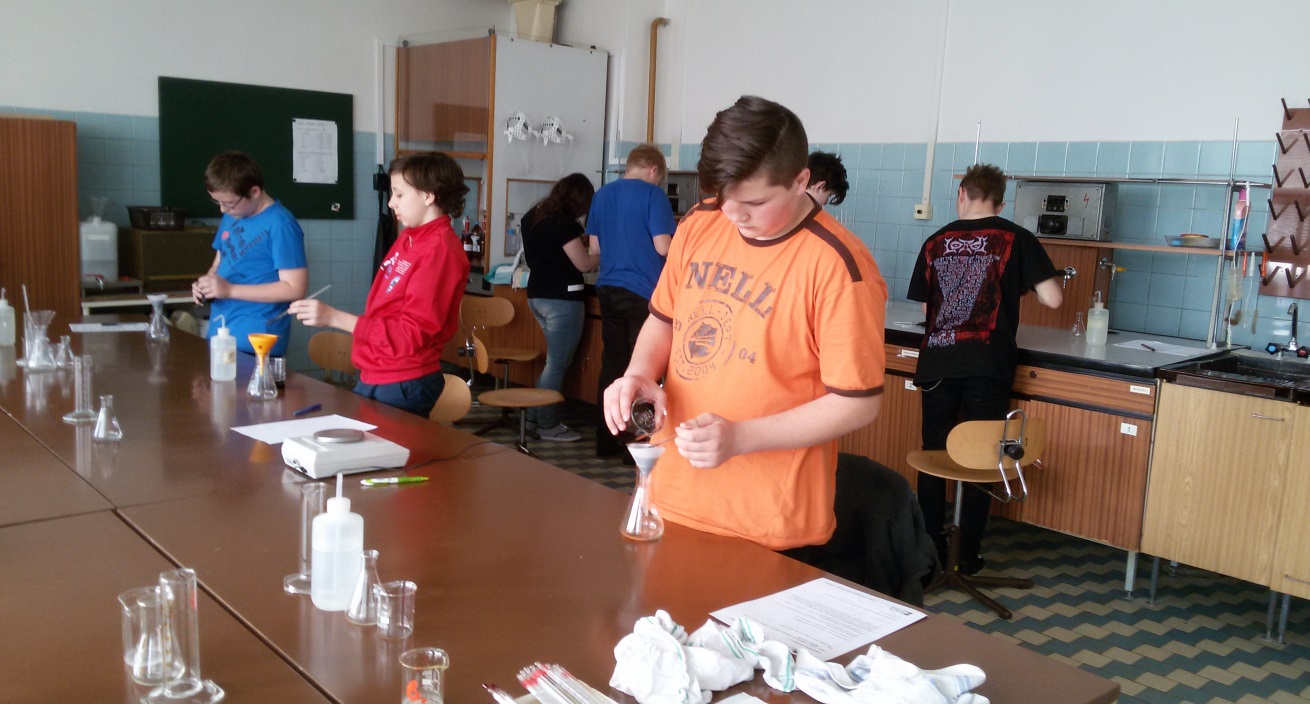 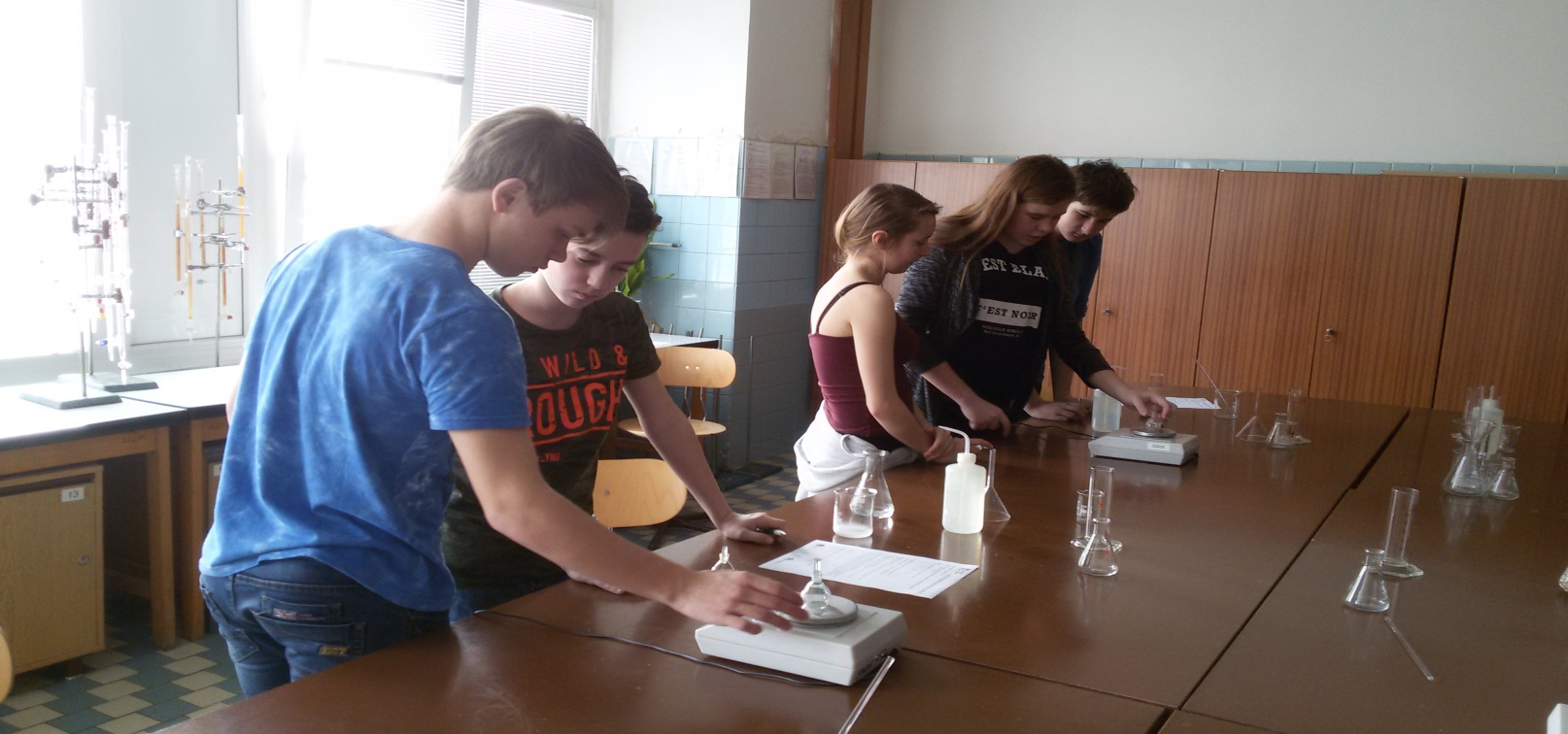 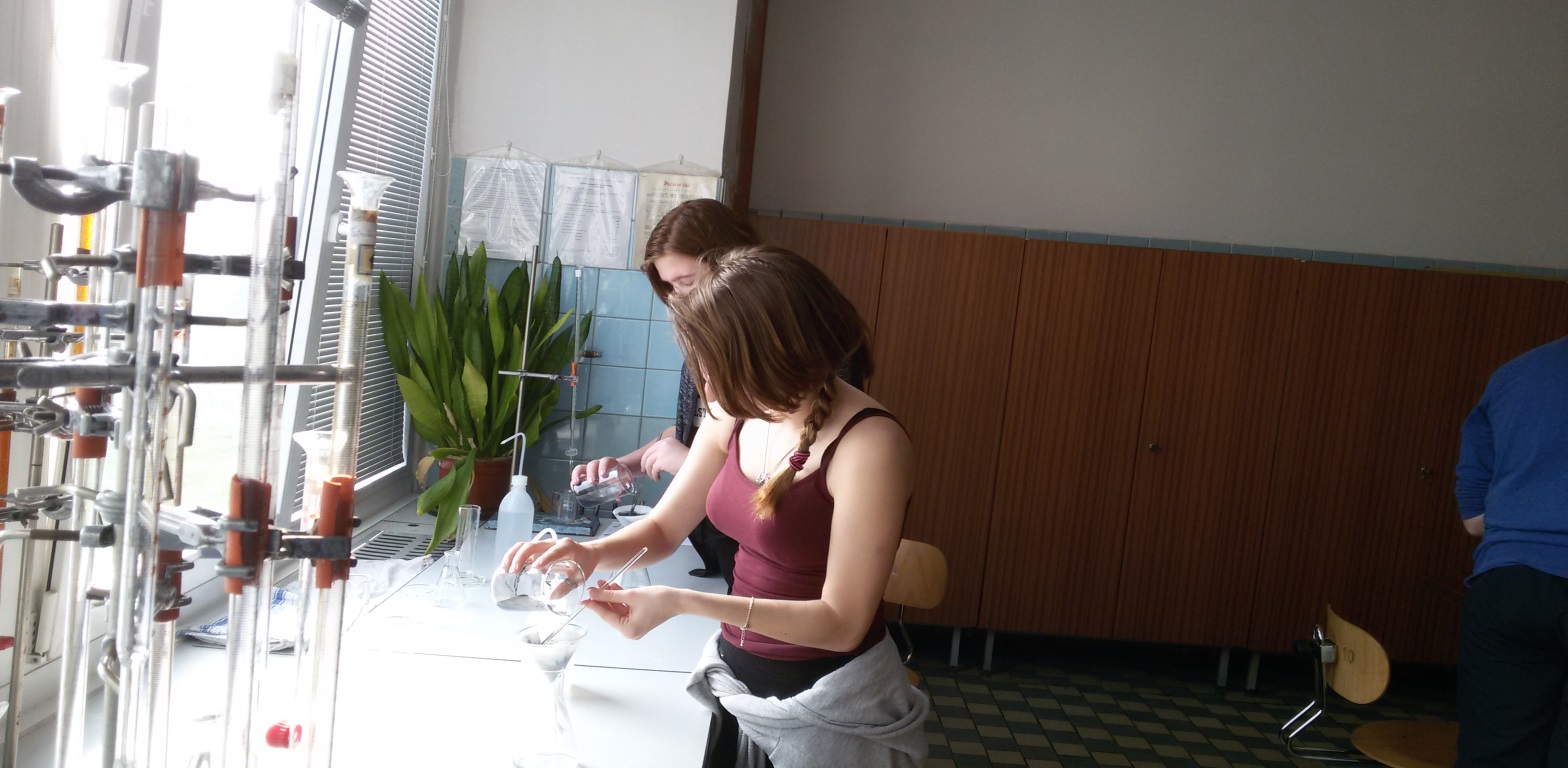 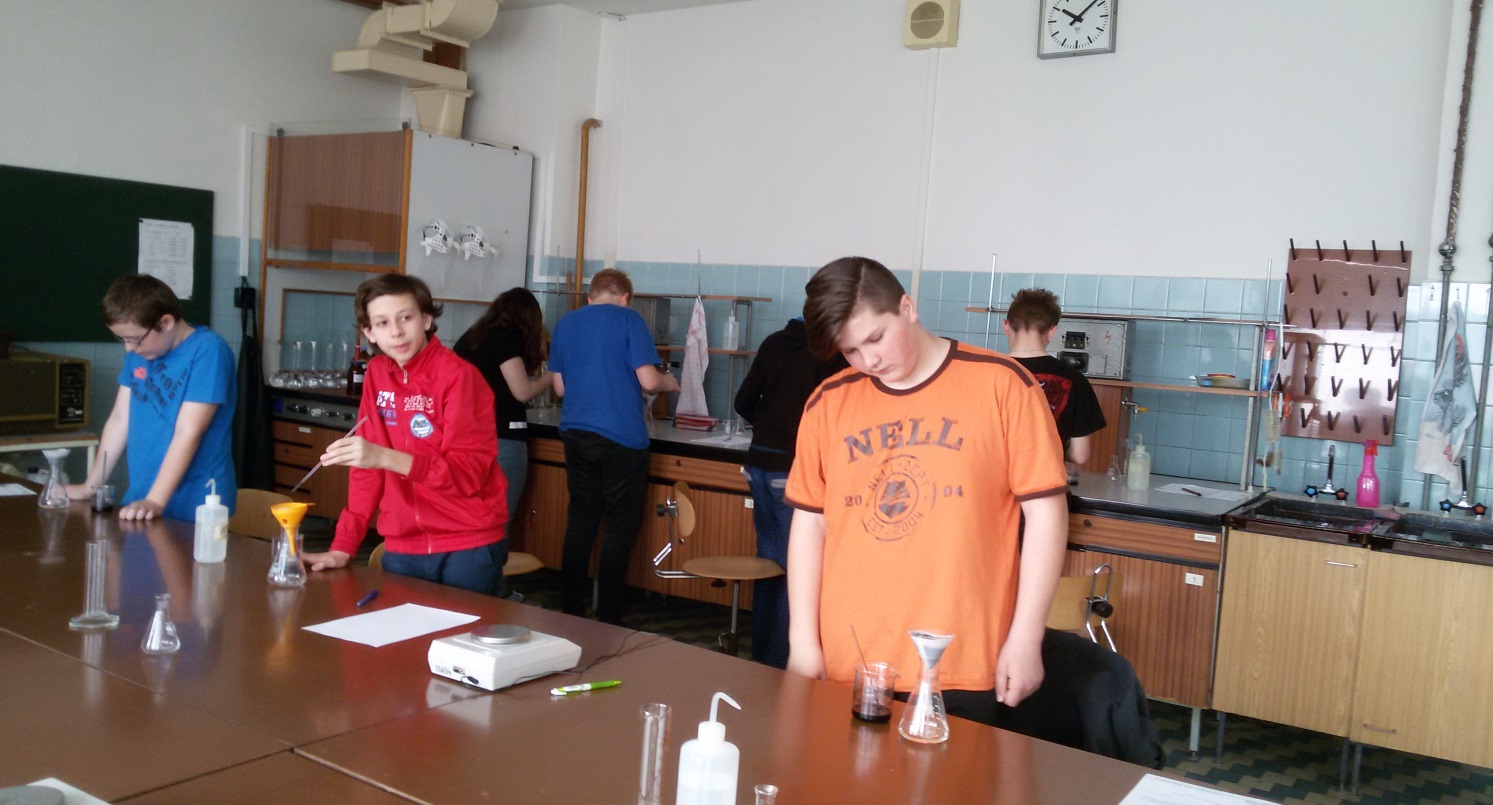 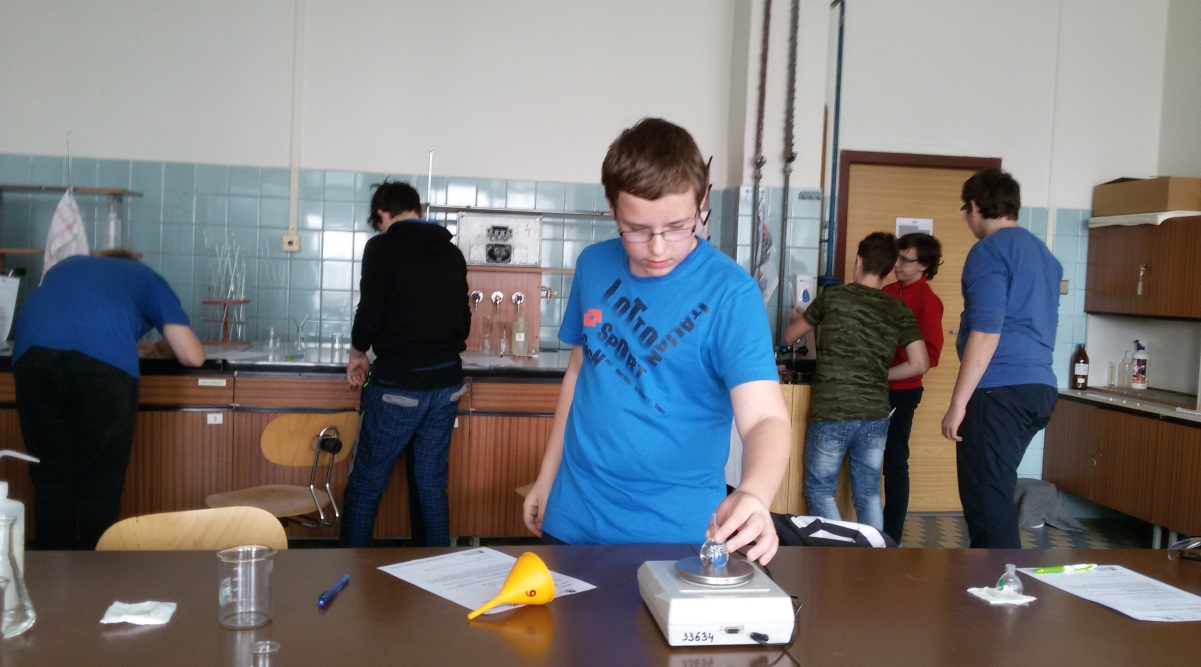 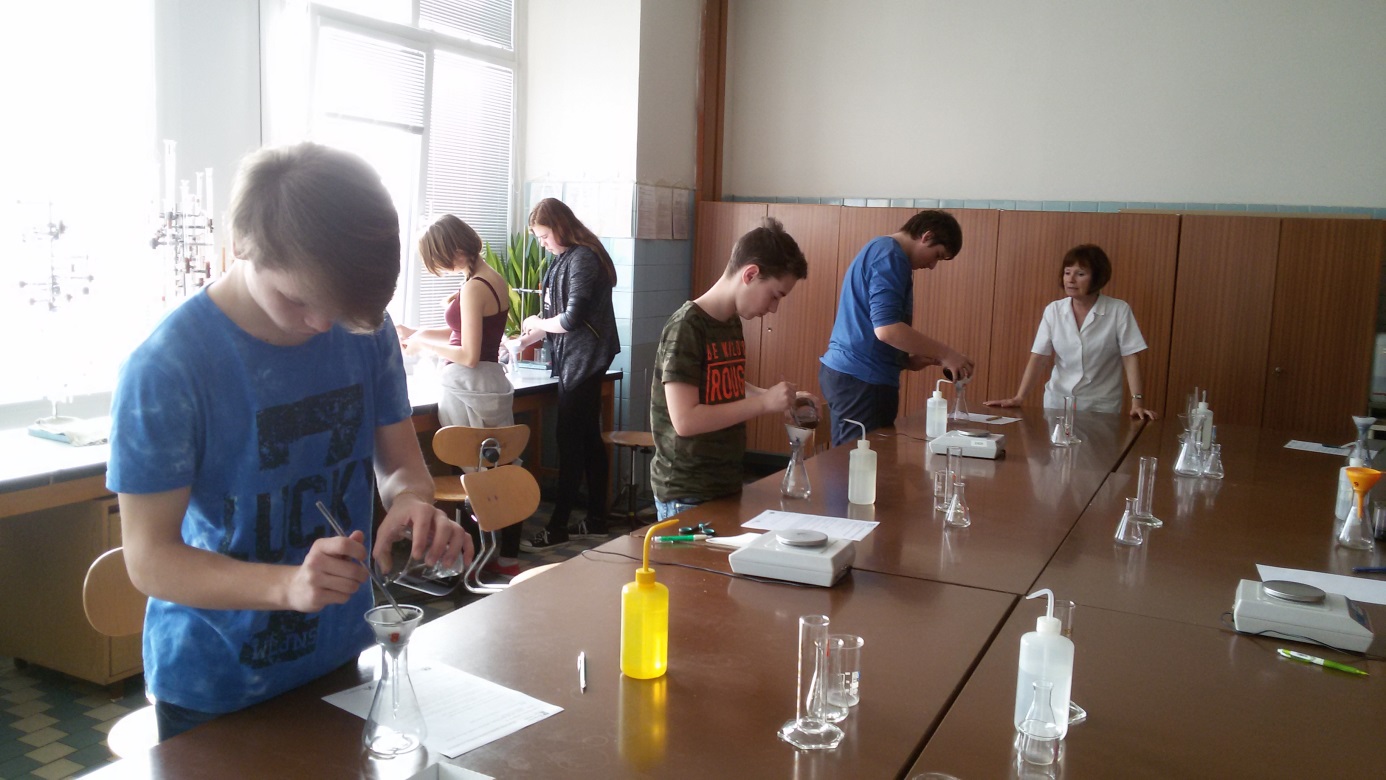 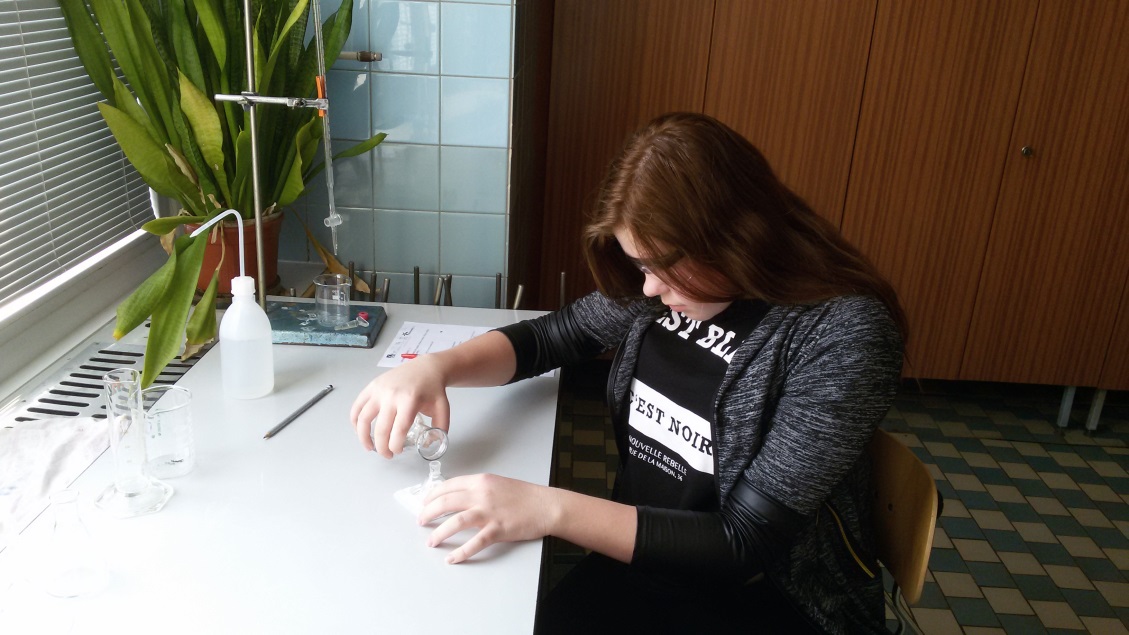 